QUARANTE-DEUXIEME SESSION DU GROUPE DE TRAVAIL DE L’EXAMEN PERIODIQUE UNIVERSEL (EPU)--------------------------------Genève, du 23 janvier au 3 février 2023Monsieur le Président,La Côte d’Ivoire remercie la délégation de l’Argentine pour la présentation de son rapport national et la félicite pour les actions menées dans le cadre de la promotion et du respect des Droits de l’Homme, notamment la création du Comité national pour la prévention de la torture. La délégation ivoirienne encourage le Gouvernement de l’Argentine à poursuivre ses efforts et voudrait, dans un esprit constructif, faire les recommandations suivantes :1 - intensifier les campagnes de sensibilisation visant à combattre les attitudes sociales négatives à l’égard des enfants autochtones, des enfants handicapés, des enfants des communautés minoritaires et des enfants issus de l’immigration ;2 - veiller à ce que tous les actes de torture soient érigés en infraction et passibles de peines appropriées qui soient à la mesure des actes commis.Pour conclure, la délégation ivoirienne souhaite plein succès à l’Argentine dans le cadre du présent examen.Je vous remercie.Mission Permanente de la Républiquede Côte d’Ivoire auprès de l’Office des Nations Unies à Genève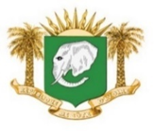      République de Côte d’Ivoire      Union-Discipline-TravailEPU DE L’ARGENTINE----------------------------DECLARATION DE LA COTE D’IVOIRELe 23 janvier 2023 – 1 Minute 10